                                                                                            Modulo Richiesta Tesseramento UISP                                							                                      Reggio Calabria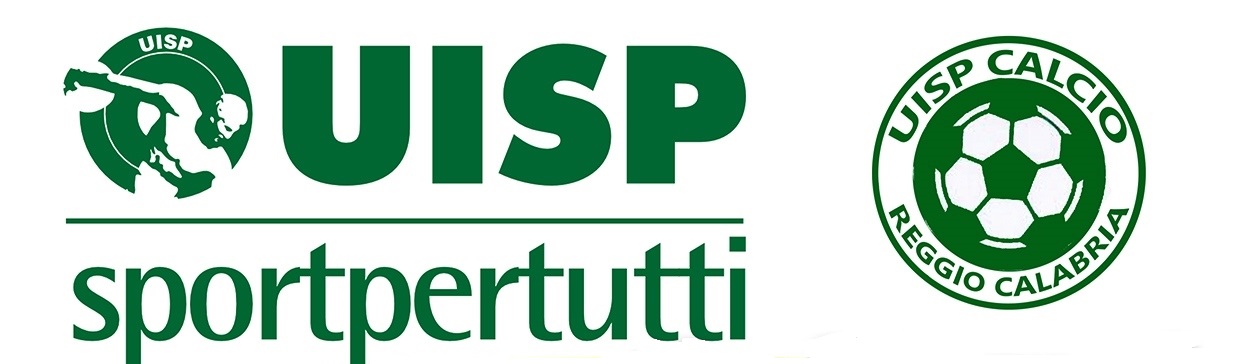 MUNDIALOTTO & RIGOROTTO 2020IL RESPONSABILE DELL’ASSOCIAZIONE RICHIEDE IL TESSERAMENTO DEI SEGUENTI ATLETIN°CognomeNomeLuogo di nascitaData di nascitaIndirizzoCittàPer l’attività ufficiale, allegare almeno una foto e la fotocopia del documento d’identità.Il Responsabile dichiara che i calciatori da tesserare sono in possesso della certificazione di idoneità sportiva  agonistica, come previsto dall’art. 37 RTN, che regola le disposizioni di tutela sanitaria.                                                                                                            FIRMA __________________________________________________________________Per l’attività ufficiale, allegare almeno una foto e la fotocopia del documento d’identità.Il Responsabile dichiara che i calciatori da tesserare sono in possesso della certificazione di idoneità sportiva  agonistica, come previsto dall’art. 37 RTN, che regola le disposizioni di tutela sanitaria.                                                                                                            FIRMA __________________________________________________________________Per l’attività ufficiale, allegare almeno una foto e la fotocopia del documento d’identità.Il Responsabile dichiara che i calciatori da tesserare sono in possesso della certificazione di idoneità sportiva  agonistica, come previsto dall’art. 37 RTN, che regola le disposizioni di tutela sanitaria.                                                                                                            FIRMA __________________________________________________________________Per l’attività ufficiale, allegare almeno una foto e la fotocopia del documento d’identità.Il Responsabile dichiara che i calciatori da tesserare sono in possesso della certificazione di idoneità sportiva  agonistica, come previsto dall’art. 37 RTN, che regola le disposizioni di tutela sanitaria.                                                                                                            FIRMA __________________________________________________________________Per l’attività ufficiale, allegare almeno una foto e la fotocopia del documento d’identità.Il Responsabile dichiara che i calciatori da tesserare sono in possesso della certificazione di idoneità sportiva  agonistica, come previsto dall’art. 37 RTN, che regola le disposizioni di tutela sanitaria.                                                                                                            FIRMA __________________________________________________________________Per l’attività ufficiale, allegare almeno una foto e la fotocopia del documento d’identità.Il Responsabile dichiara che i calciatori da tesserare sono in possesso della certificazione di idoneità sportiva  agonistica, come previsto dall’art. 37 RTN, che regola le disposizioni di tutela sanitaria.                                                                                                            FIRMA __________________________________________________________________Per l’attività ufficiale, allegare almeno una foto e la fotocopia del documento d’identità.Il Responsabile dichiara che i calciatori da tesserare sono in possesso della certificazione di idoneità sportiva  agonistica, come previsto dall’art. 37 RTN, che regola le disposizioni di tutela sanitaria.                                                                                                            FIRMA __________________________________________________________________